住房保障意愿登记指引一、方法1：搜索并关注“东莞市住房和城乡建设局”微信公众号。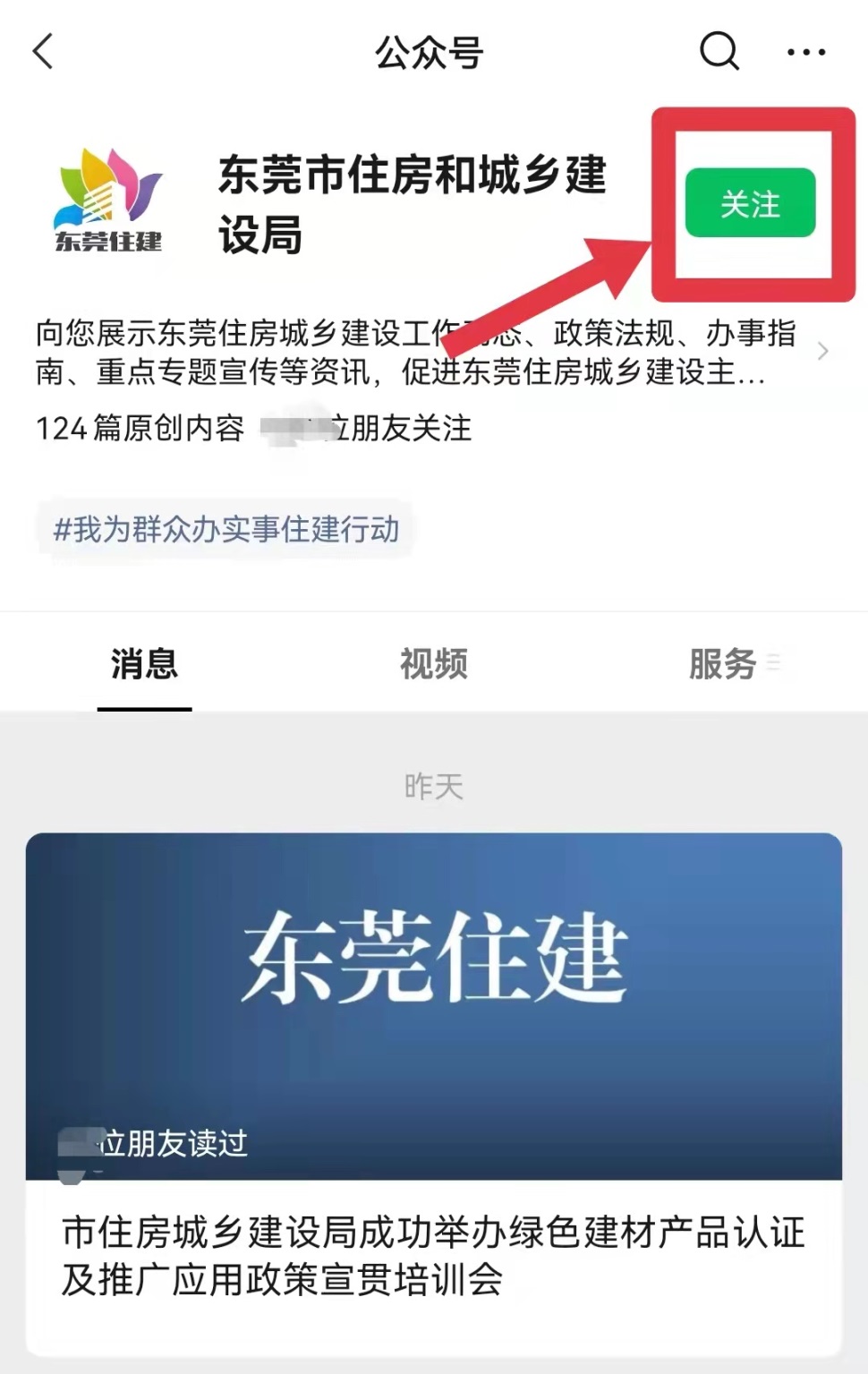     点击“住建办事”    点击“莞e认购”    点击“保障意愿登记”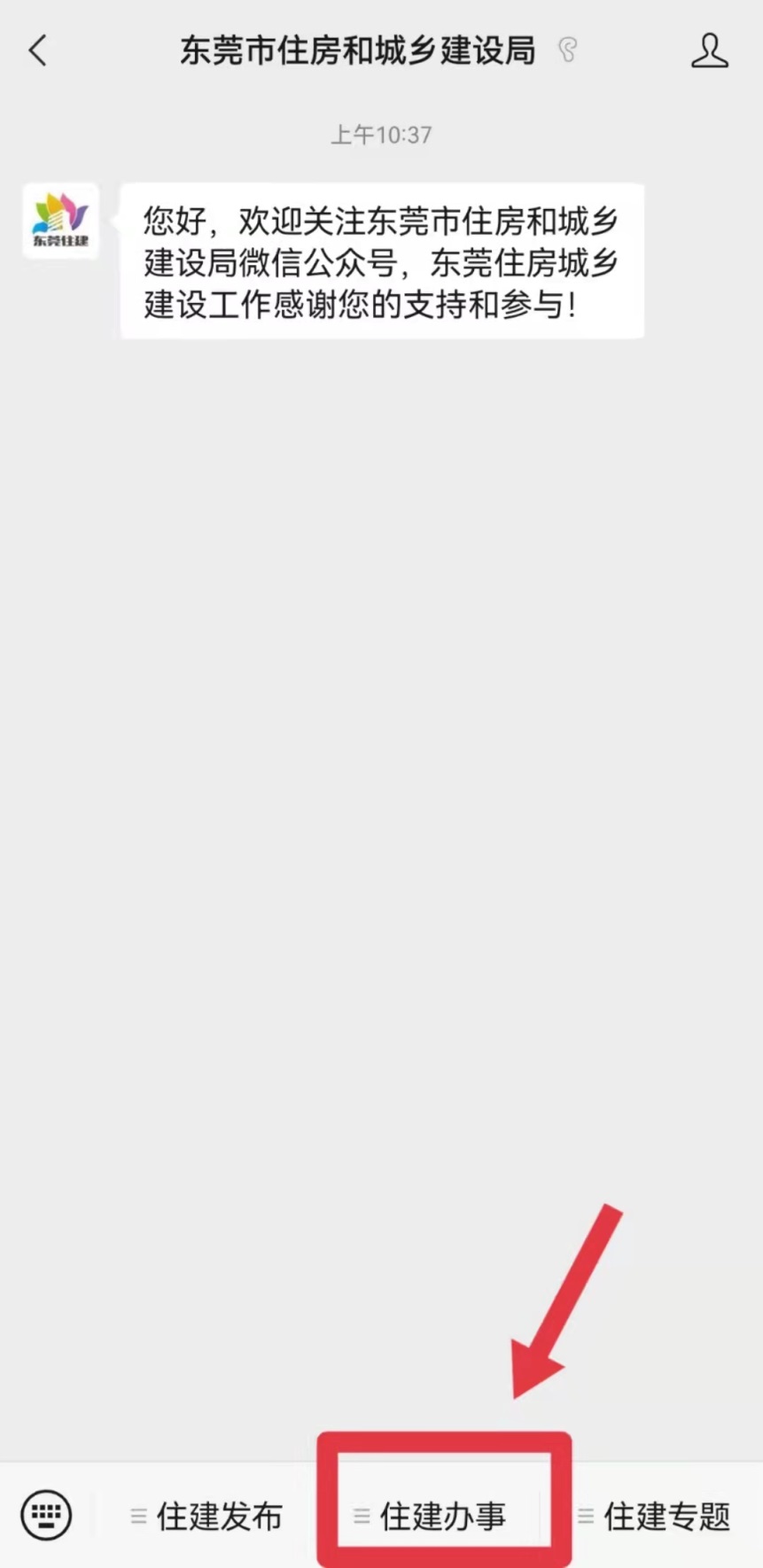 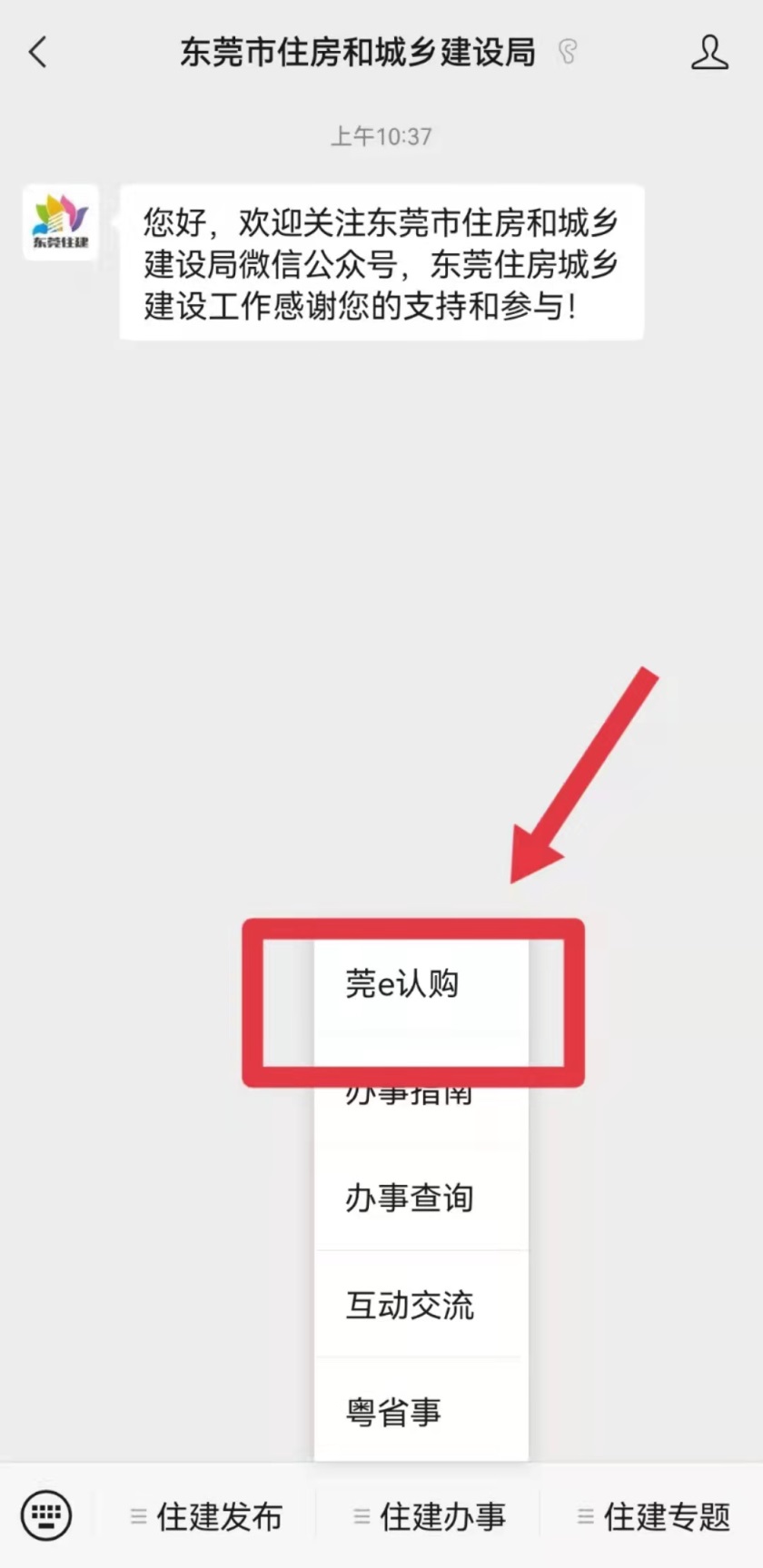 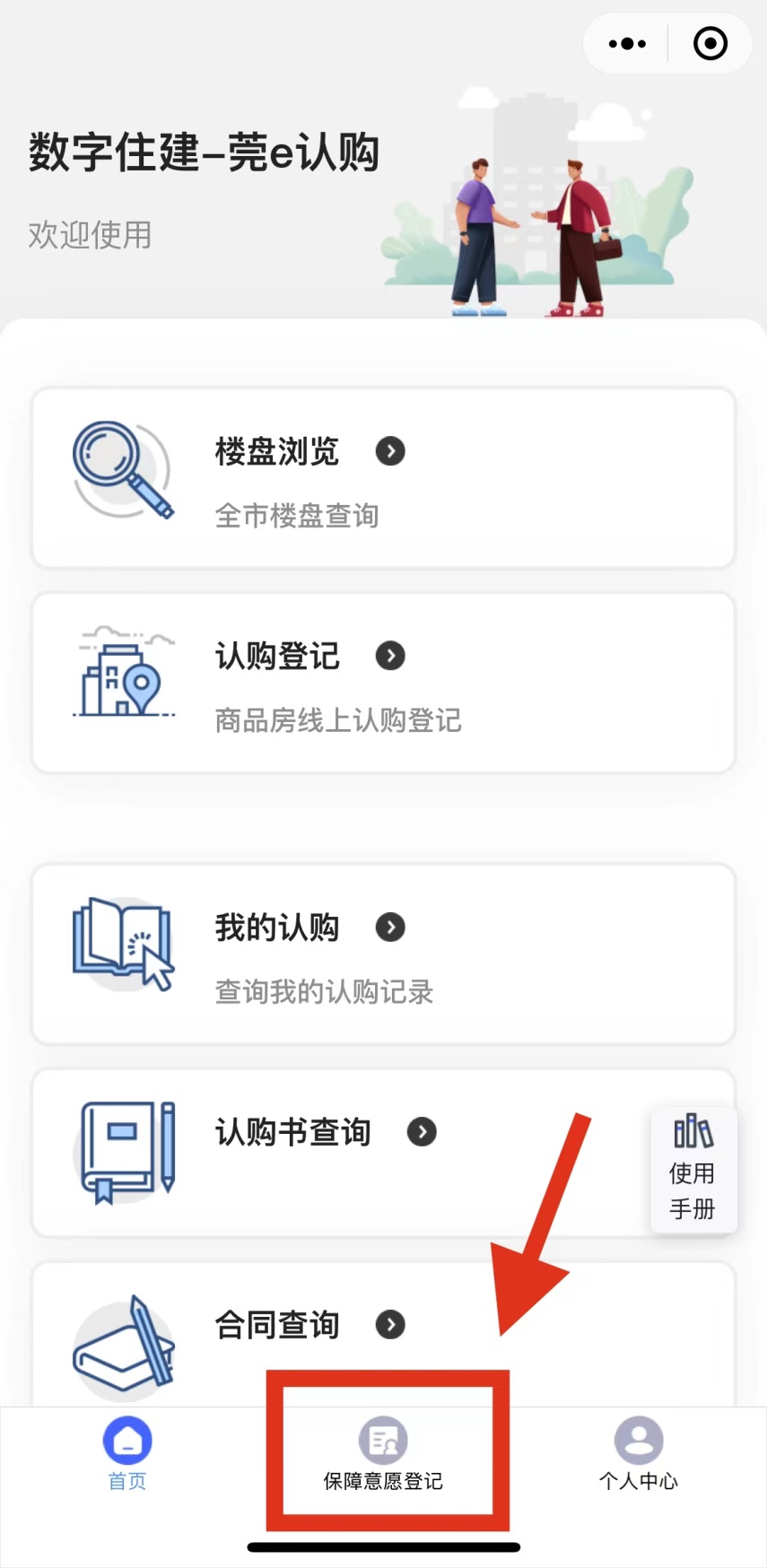 方法2：扫描小程序二维码，直接进入“住房保障意愿登记”界面。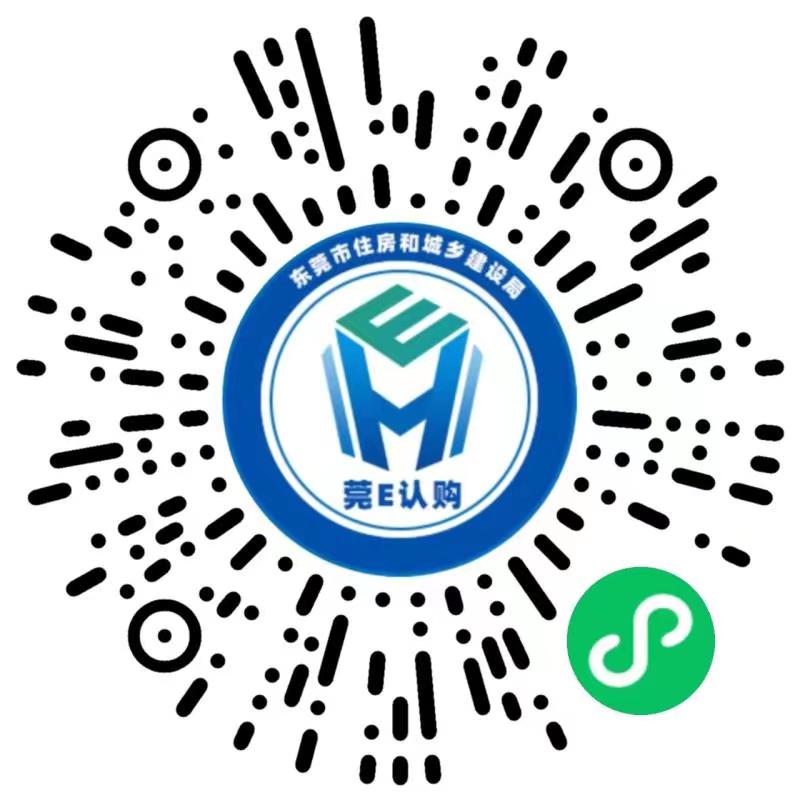 二、进入登记界面，点击“填写登记表”。认真浏览说明后，按要求填写。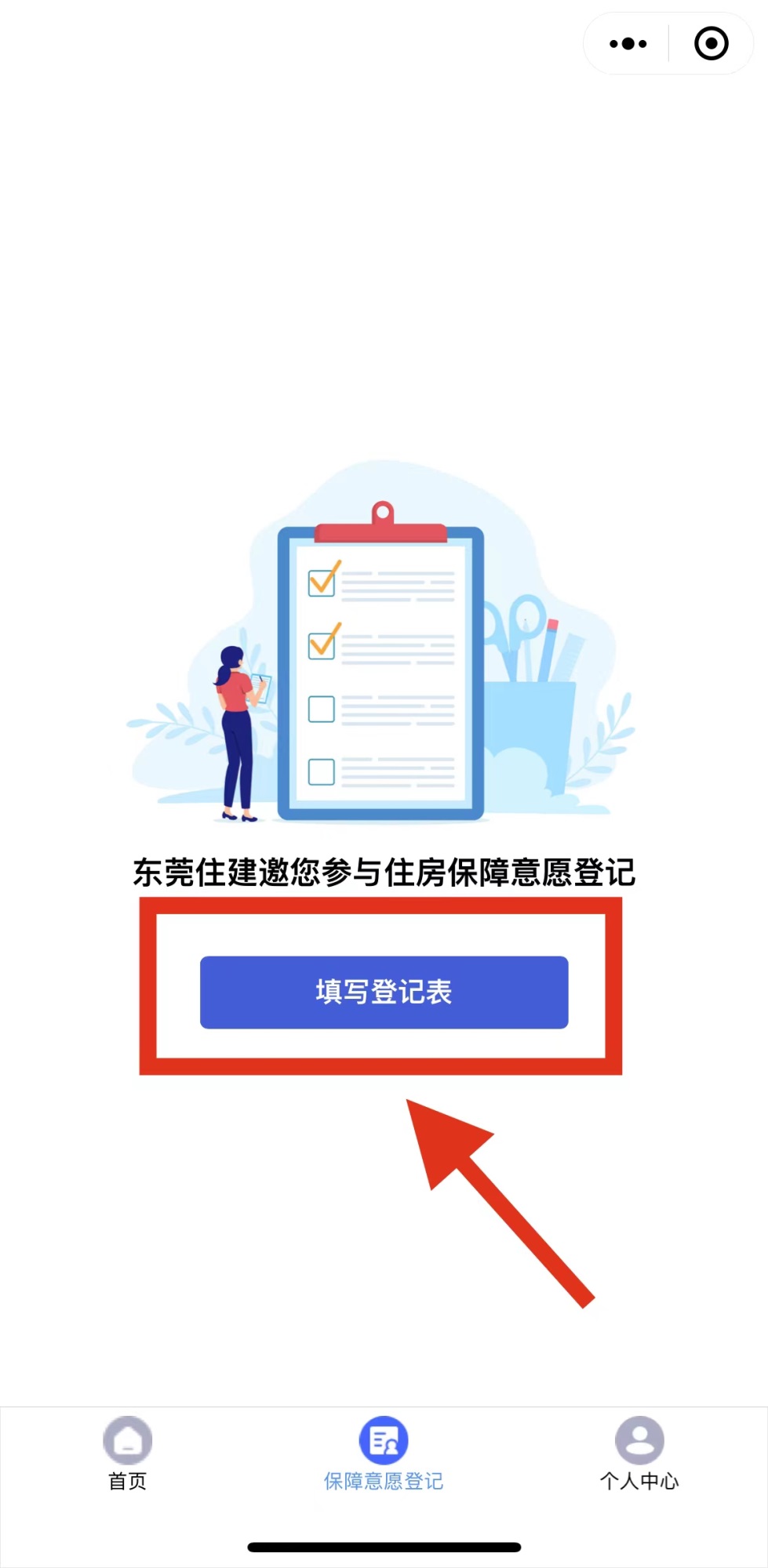 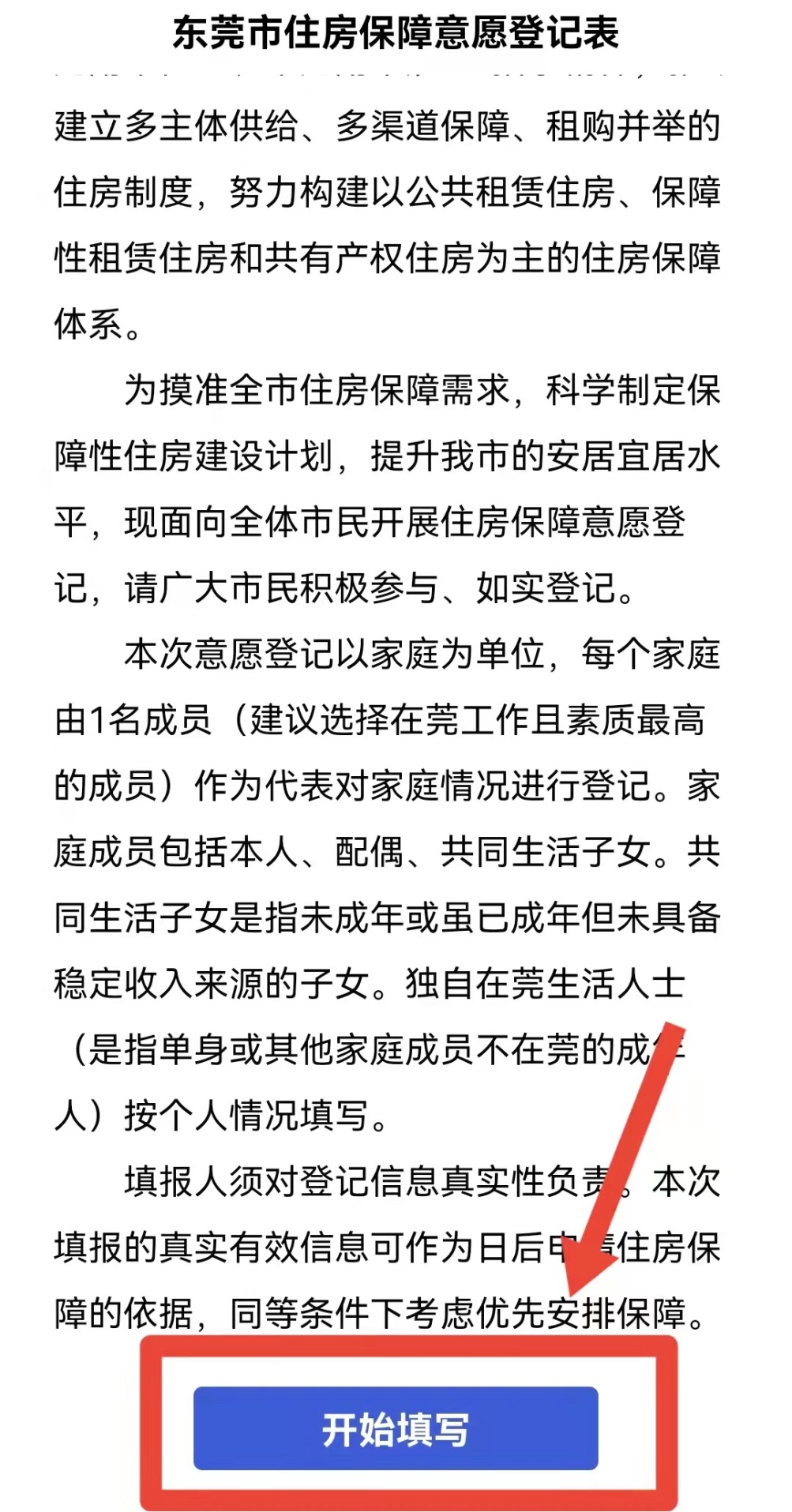 三、填写完成后，可选择“查看详情”，查看填写内容是否有误。对填写错误的可选择“重新填写”修改并重新提交。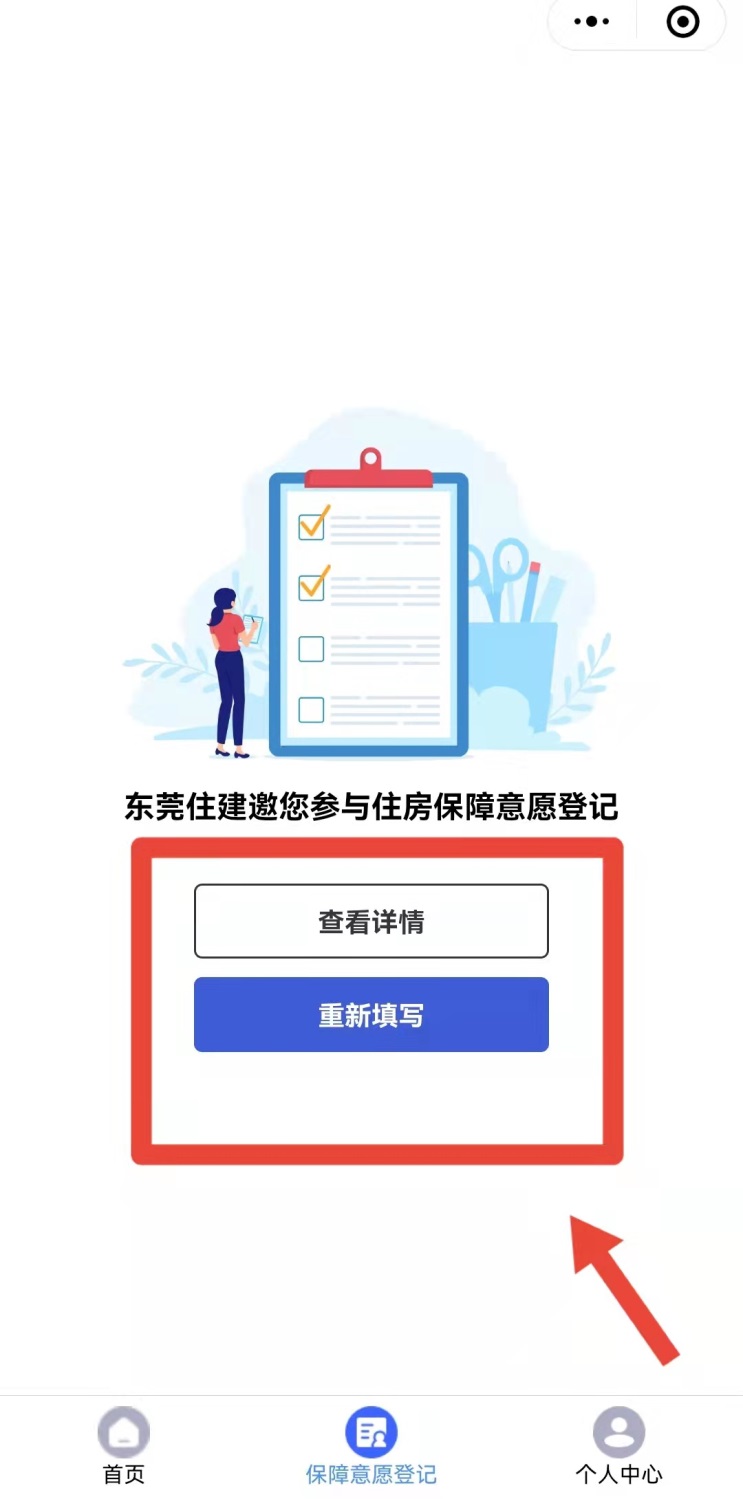 